MEMORANDUMTo:		Honorable Catherine E. Pugh, Honorable Joan M. Pratt,		Mr. David Ralph, Mr. Rudy ChowFrom:		Bernard C. “Jack” YoungDate:		June 12, 2017Re:		Board of Estimates Agenda Items for June 14, 2017The items on the Board of Estimates Agenda for June 14, 2017 are to be assigned as follows:ROUTINE AGENDA ITEMS: (To be acted upon collectively)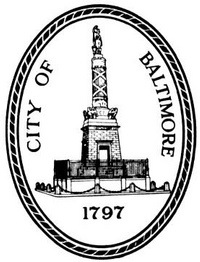 Bernard C. “Jack” YoungPresident,Baltimore City Council100 N. Holliday Street, Room 400  Baltimore, Maryland 21202410-396-4804  Fax: 410-539-0647P1-2BOARDS AND COMMISSIONS1. Prequalification of Contractors2. Prequalification of Architects and EngineersP3-4Mayor’s Office of Human Services (MOHS) – AgreementsP5-6Department of Real Estate - Lease AgreementP7-8Department of Real Estate - Tax Sale CertificateP9-10TRANSFERS OF FUNDSP11-12Department of Transportation (DOT) – Developers’ AgreementsP13Department of Transportation – Minor Privilege Permit ApplicationsP14-15Parking Authority of Baltimore City (PABC) – Parking Facility Rate Adjustment P16-17Parking Authority of Baltimore City (PABC) – Parking Facility Rate AdjustmentP18-19OPTIONS/CONDEMNATION/QUICK-TAKESP20-31INFORMAL AWARDS, RENEWALS, INCREASES TO CONTRACTS AND EXTENSIONSP32-33TRAVEL REQUESTSP34-35RECOMMENDATIONS FOR CONTRACT AWARDS/REJECTIONSP36-37Department of Planning – Grant AgreementP38-39Department of Planning – Grant AgreementP40-41Department of Planning – Grant AgreementP42-43Department of Planning – Grant AgreementP44Department of Planning – Consultant AgreementP45-46Department of Planning – Grant AgreementP47-48Department of Planning – Grant AgreementP49-50Health Department – Expenditure of FundsP51-52Health Department – Expenditure of FundsP53Health Department – Expenditure of FundsP54Health Department – AgreementP55Health Department – Consultant AgreementP56Health Department – AgreementP57-61Baltimore City Health Department – Employee Expense ReportsP62-64Office of the President of City Council – Governmental/Charitable Solicitation ApplicationP65-66Mayor’s Office of Criminal Justice – Grant Adjustment NoticeP67Department of Finance/Office of Risk Management – Renewal of FY 2017 Flood Insurance P68-69Department of Recreation and Parks – Task AssignmentP70-71Department of Public Works/Office Of Engineering and Construction – Amendment No. 2 to Agreement P72PROPOSALS AND SPECIFICATIONSP73-74Department of Housing and Community Development – Community Development Block Grant AgreementP75-76Department of Housing and Community Development – Land Disposition Agreement P77-78Department of Housing and Community Development – Land Disposition AgreementP79-81Department of Housing and Community Development – Land Disposition and Acquisition AgreementP82-85Department of Housing and Community Development (DHCD) – Subordination of HOME Loan for Broadway Overlook Project and the Subordination AgreementP86Department of General Services – First Amendment to Agreement – Manns Woodward Studios, Inc.P87Department of General Services – Partial Release of Retainage AgreementP88-89Bureau of the Budget and Management Research (BBMR) – Grant Award Acceptance and Appropriation Adjustment Order No. 71P90-91Bureau of the Budget and Management Research (BBMR) – Grant Award Acceptance and Appropriation Adjustment Order No. 72P92Bureau of the Budget and Management Research – Supplemental General Fund Operating AppropriationP93Bureau of the Budget and Management Research – General Fund Operating Appropriation TransferP94Bureau of the Budget and Management Research – Supplemental General Fund Operating AppropriationP95-96Bureau of the Budget and Management Research (BBMR) – Grant Award Agreement and Appropriation Adjustment Order No. 68P97-98Bureau of the Budget and Management Research (BBMR) – Appropriation Adjustment Order No. 50P99Department of Communication Services – Sixth Amendment to the Agreement with Verizon MDP100Minority and Women’s Business Opportunity Office – MWBOO Annual Participation GoalsP101-102Minority and Women’s Business Opportunity Office (MWBOO) – Report to the Board on B50004056 Enterprise Technology StaffingP103-104Department of Housing and Community Development – Land Disposition Agreement P104ANNOUNCEMENTS OF BIDS RECEIVED AND OPENING OF BIDS, AS SCHEDULED